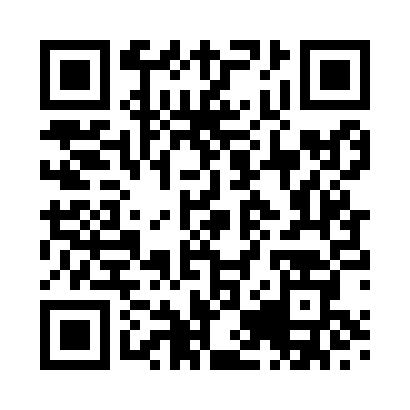 Prayer times for Port Askaig, South Lanarkshire, UKMon 1 Jul 2024 - Wed 31 Jul 2024High Latitude Method: Angle Based RulePrayer Calculation Method: Islamic Society of North AmericaAsar Calculation Method: HanafiPrayer times provided by https://www.salahtimes.comDateDayFajrSunriseDhuhrAsrMaghribIsha1Mon3:064:441:287:1510:1211:502Tue3:074:451:297:1510:1211:503Wed3:074:461:297:1510:1111:504Thu3:084:471:297:1510:1011:505Fri3:094:481:297:1410:1011:496Sat3:094:491:297:1410:0911:497Sun3:104:511:307:1410:0811:498Mon3:114:521:307:1310:0711:489Tue3:114:531:307:1310:0611:4810Wed3:124:541:307:1310:0511:4711Thu3:134:561:307:1210:0411:4712Fri3:134:571:307:1210:0311:4613Sat3:144:581:307:1110:0211:4614Sun3:155:001:307:1010:0011:4515Mon3:165:011:317:109:5911:4516Tue3:165:031:317:099:5811:4417Wed3:175:041:317:099:5611:4318Thu3:185:061:317:089:5511:4319Fri3:195:071:317:079:5411:4220Sat3:205:091:317:069:5211:4121Sun3:215:111:317:059:5011:4022Mon3:215:121:317:059:4911:4023Tue3:225:141:317:049:4711:3924Wed3:235:161:317:039:4511:3825Thu3:245:171:317:029:4411:3726Fri3:255:191:317:019:4211:3627Sat3:265:211:317:009:4011:3528Sun3:275:231:316:599:3811:3429Mon3:285:251:316:589:3611:3330Tue3:285:261:316:569:3411:3231Wed3:295:281:316:559:3211:31